Тема: Животные жарких стран. Черепаха.Цель: Закрепить умение лепить животных, передавая его характерные  особенности, пользуясь усвоенными ранее приемами лепки;развивать мелкую моторику рук при создании объемных поделок из  пластилина.Рассматривание картинки.-Где живет черепаха?- Из каких частей состоит ее тело?- Какой формы ее туловище, лапки, голова нашей черепахи?-Какой формы панцирь?Где живет черепаха?- Из каких частей состоит ее тело?- Какой формы ее туловище, лапки, голова нашей черепахи?-Какой формы панцирь? я вам расскажу, как слепить черепаху из пластилина Панцирь черепахи делаем в форме пряника. Скатываем шарик и сплющиваем.Украсить панцирь нужно налепами из лепешек, колбасок или спиралек.Слепить голову, раскатав столбик, изгибаем шею, присоединяем глаза.    Ротик надрезаем стекой.Лепим четыре толстые колбаски. Это будут ножки черепахи. Можностекой процарапать « пальчики».Прикрепляем маленький хвост- А теперь ребята, приступаем к работе. Лепка черепах детьми. Звучит музыка «Малыш у моря».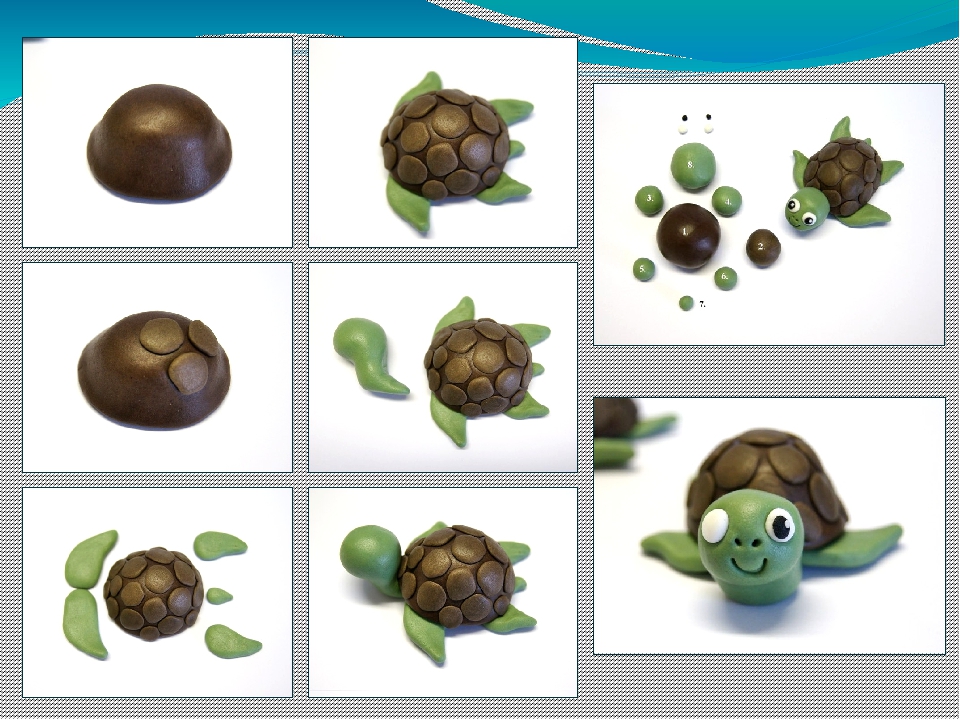 